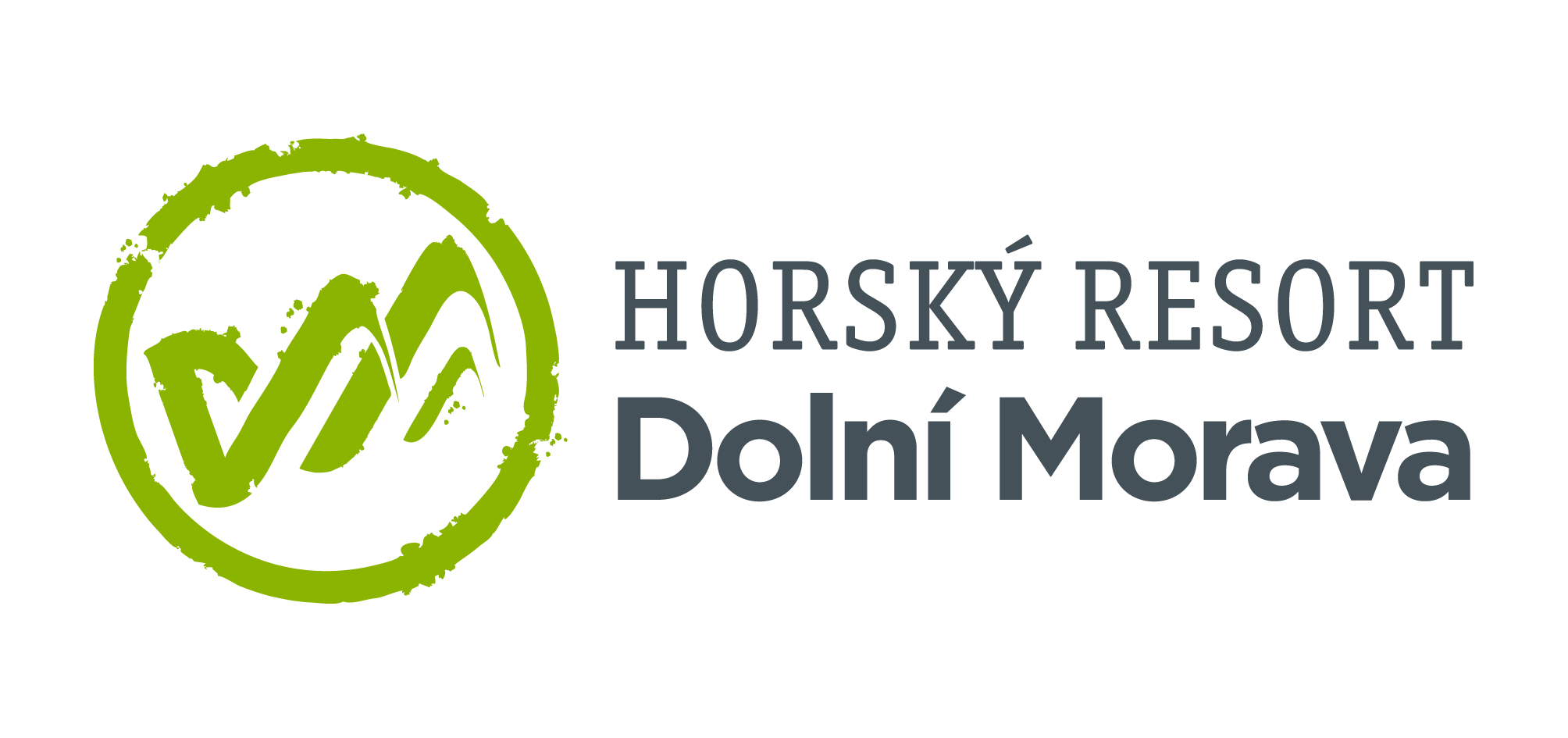 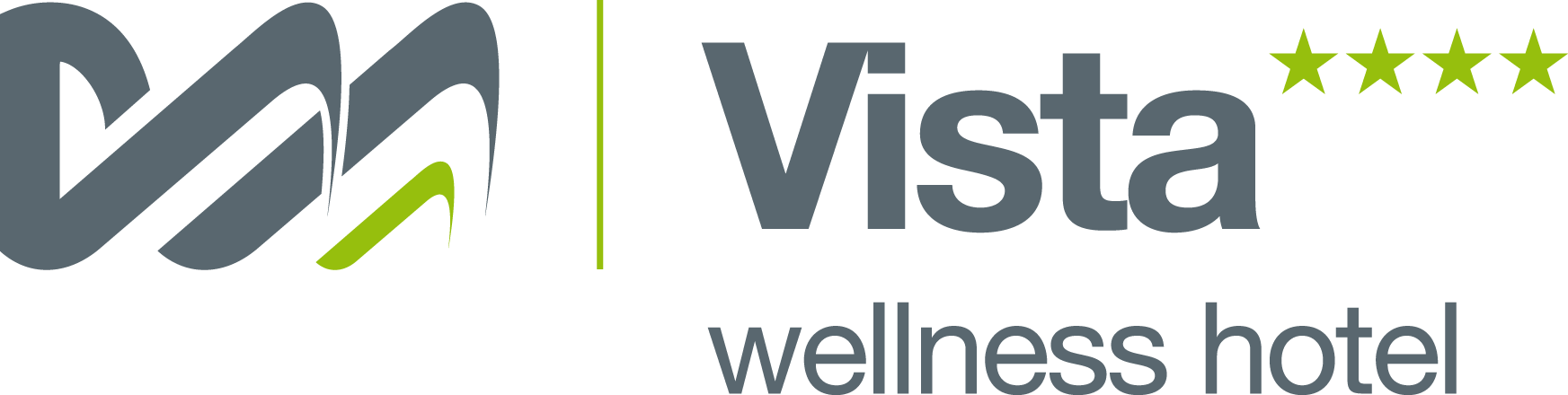 9. 11. 2022TZ – Dolní Morava slavnostně otevře novou lyžařskou sezónu již 10. prosince
Slavnostní zahájení nové zimní sezóny na Dolní Moravě se zapsalo mezi oblíbené prosincové tradice. Letošní program je opět nabitý a láká malé i velké milovníky zimy. Kooperativa Grand Opening 2022 se odehraje 10. prosince a užije si ho celá rodina. Přijeďte si užít zábavu na sněhu! Začněte program na sjezdovce a připomeňte si radost z lyžování, která vám tak dlouho chyběla. Díky skipasu za speciální cenu 390 korun bude návrat k oblíbenému sportu ještě sladší. A těšit se můžete na nabitý program.A protože bez kultury by to nebylo ono, zahájit lyžařskou sezónu pomůže kapela O5 a Radeček. K večernímu lyžování na sjezdovce Kamila zahraje Coconut DJ a večer vyvrcholí kolem DJského pultíku Pavla Cejnara. Letošní zima na Dolní Moravě přinese také nový zážitek. Se vstupenkou Ski & Sky si můžete zpestřit celodenní lyžovačku návštěvou nejdelšího visutého mostu na světě. V zimním období bude Sky Bridge 721 fungovat obousměrně. Na jeho začátku si tak odložíte lyže a v lyžácích se vydáte prohlédnout si zasněženou krajinu. Přijďte přivítat novou zimní sezónu, užít si 10 kilometrů zasněžených sjezdovek a lavinu zážitků navíc!Informace o pobytech, animacích či wellness najdete na webu Dolní Moravy www.dolnimorava.cz.Kontakty:  Horský resort Dolní Morava                                              Mediální servis:Wellness hotel Vista                                                        cammino…Velká Morava 46                                                             Dagmar Kutilová561 69 Dolní Morava, Králíky                                            e-mail: kutilova@cammino.czE-MAIL: rezervace@dolnimorava.cz                                    tel.: +420 606 687 506www.dolnimorava.cz		                                        www.cammino.czwww.hotel-dolnimorava.cz   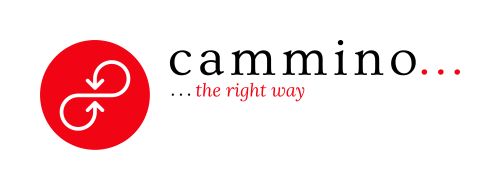 